Please feel free to contact us if you have any questions. You may mail, fax or email your completed application back to us, Thanks!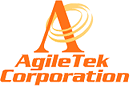 AgileTek Corporation
Distributor / Wholesaler ApplicationAgileTek Corporation
Distributor / Wholesaler ApplicationAgileTek Corporation
Distributor / Wholesaler ApplicationAgileTek Corporation
Distributor / Wholesaler ApplicationApplicant Business InformationApplicant Business InformationApplicant Business InformationApplicant Business InformationApplicant Business InformationCompany Name:Company Name:Company Name:Company Name:Company Name:Phone: Phone: Phone: Fax: Website:Company Address: ____________________________________________________________Company Address: ____________________________________________________________Company Address: ____________________________________________________________Company Address: ____________________________________________________________Company Address: ____________________________________________________________City: ________________________ State: ____________ ZIP Code:__________ - ________City: ________________________ State: ____________ ZIP Code:__________ - ________City: ________________________ State: ____________ ZIP Code:__________ - ________City: ________________________ State: ____________ ZIP Code:__________ - ________City: ________________________ State: ____________ ZIP Code:__________ - ________Country (if not in United States): Country (if not in United States): Country (if not in United States): Country (if not in United States): Country (if not in United States): Number of years in business:Number of years in business:Number of years in business:Number of years in business:Number of years in business:Will you be selling our products online?□NO		□Yes, please provide your online web store links below:http://http://http://Will you be selling our products online?□NO		□Yes, please provide your online web store links below:http://http://http://Will you be selling our products online?□NO		□Yes, please provide your online web store links below:http://http://http://Will you be selling our products online?□NO		□Yes, please provide your online web store links below:http://http://http://Will you be selling our products online?□NO		□Yes, please provide your online web store links below:http://http://http://Will you be selling our products in any physical stores?□NO		□Yes, please indicate the states or countries your stores are located in:1.						3.						2.						4.						Will you be selling our products in any physical stores?□NO		□Yes, please indicate the states or countries your stores are located in:1.						3.						2.						4.						Will you be selling our products in any physical stores?□NO		□Yes, please indicate the states or countries your stores are located in:1.						3.						2.						4.						Will you be selling our products in any physical stores?□NO		□Yes, please indicate the states or countries your stores are located in:1.						3.						2.						4.						Will you be selling our products in any physical stores?□NO		□Yes, please indicate the states or countries your stores are located in:1.						3.						2.						4.						If you have other selling channels, please list them here:If you have other selling channels, please list them here:If you have other selling channels, please list them here:If you have other selling channels, please list them here:If you have other selling channels, please list them here:How did you hear about our products?□Website □Trade Show(____________) □Referred by __________ □Others: ______________How did you hear about our products?□Website □Trade Show(____________) □Referred by __________ □Others: ______________How did you hear about our products?□Website □Trade Show(____________) □Referred by __________ □Others: ______________How did you hear about our products?□Website □Trade Show(____________) □Referred by __________ □Others: ______________How did you hear about our products?□Website □Trade Show(____________) □Referred by __________ □Others: ______________Other information we should know about your business:Other information we should know about your business:Other information we should know about your business:Other information we should know about your business:Other information we should know about your business:Contact Person InformationContact Person InformationContact Person InformationContact Person InformationContact Person InformationFirst and Last Name:First and Last Name:First and Last Name:First and Last Name:First and Last Name:Title:Title:Title:Title:Title:Phone:Phone:Fax:Fax:Email:Note:Note:Note:Note:Note: